Publicado en Jaca, Huesca, Zaragoza, Teruel, Lérida, Tarragona, Baleares, Madrid, Málaga. el 12/02/2018 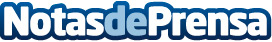 Gremisa Asistencia Premio Innovacion 2018 El pasado 10 de febrero se celebró en Jaca la quinta edición de los premios Precisa2018 en sus diferentes modalidadesDatos de contacto:Gremisa Asistencia902106394Nota de prensa publicada en: https://www.notasdeprensa.es/gremisa-asistencia-premio-innovacion-2018_1 Categorias: Cataluña Andalucia Baleares Aragón Castilla y León Seguros Premios http://www.notasdeprensa.es